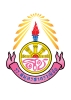 สรุปผลการคัดกรองนักเรียนจำแนกตามกลุ่มเสี่ยง / มีปัญหา  (น.ร.คัดกรอง 1)ชั้น………………..................  ปีการศึกษา......................จำนวนนักเรียน.................................ครูที่ปรึกษา................................................................	ลงชื่อ...........................................................		ลงชื่อ..........................................................	(....................................................................)	(....................................................................)                     ครูที่ปรึกษาชั้น...........................	                    ครูที่ปรึกษาชั้น...........................สภาพปัญหาจำนวนนักเรียน  (คน)จำนวนนักเรียน  (คน)รวมสภาพปัญหากลุ่มเสี่ยงกลุ่มมีปัญหารวม1.  ด้านการเรียน2.  ด้านสุขภาพร่างกาย3.  ด้านเศรษฐกิจ4.  ด้านคุ้มครองนักเรียน5.  ด้านยาเสพติด6.  ด้านสารเสพติด7.  ด้านระเบียบวินัย